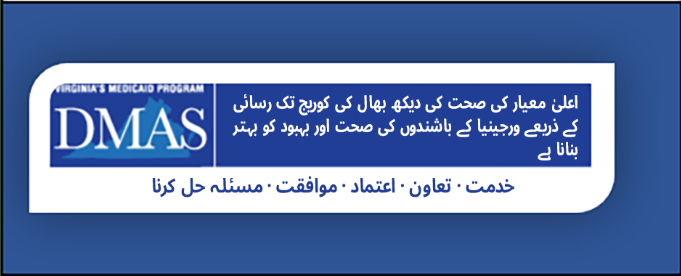 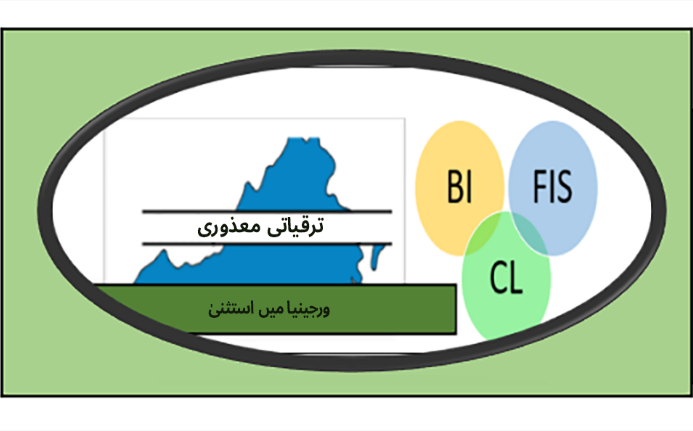 DD معافی کے جائزے کے تحت خدماتBIFISCLرہائشی خدمات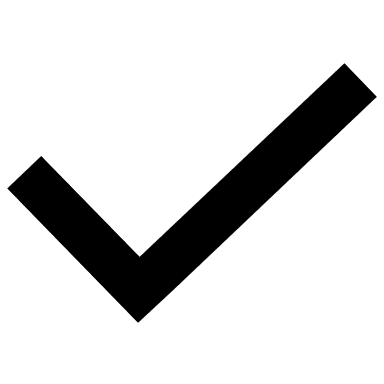 آزادانہ رہائشی خدمات بالغوں (18 اور اس سے زیادہ عمر کے) کو فراہم کی جاتی ہیں اور کمیونٹی میں خود کو برقرار رکھنے، آزاد زندگی گزارنے کی صورت حال کو محفوظ بنانے کے لیے مہارت کی تعمیر اور مدد فراہم کرتے ہیں اور/یا ان مہارتوں کو برقرار رکھنے کے لیے ضروری مدد فراہم کر سکتے ہیں.اندرون خانہ خدمات فرد کے اور/یا خاندان کے گھر یا کمیونٹی کی ترتیبات میں ہوتا ہے. خدمات کو اس شخص کی صحت، حفاظت اور بہبود کو یقینی بنانے اور روزمرہ زندگی گزارنے کی مہارتوں کو بڑھانے کے لیے ڈیزائن کیا گیا ہےگروپ گھریلو رہائشی خدمات یک DBHDS لائسنس یافتہ گھر میں فراہم کیا جاتا ہے جس میں ضرورت کے مطابق عام صحت اور حفاظتی خدمات کی فراہمی کے ساتھ ہنر سازی کا جزو فراہم کرنے کے لیے روزانہ 24 گھنٹے عملہ دستیاب ہوتا ہے.امداد کردہ رہائش DBHDS لائسنس یافتہ فراہم کنندہ کے ذریعہ چلائے جانے والے اپارٹمنٹ کی ترتیب میں ہوتا ہے اور چوبیس گھنٹے فراہم کرتا ہے عملے کی امداد کی دستیابی جو ادا شدہ عملے کے ذریعہ انجام دی جاتی ہے جو بروقت جواب دینے کی صلاحیت رکھتے ہیں. گھر میں رہنے والے ایک سے زیادہ افراد کو انفرادی طور پر یا ایک ہی وقت میں فراہم کیا جا سکتا ہے، مطلوبہ تعاون پر منحصر ہے.اسپانسر شدہ رہائشی DBHDS لائسنس یافتہ خاندانی گھر میں ہوتا ہے جہاں گھر کے مالکان ادا شدہ دیکھ بھال کرنے والے ("اسپانسر") ہوتے ہیں جو ضرورت کے مطابق مدد فراہم کرتے ہیں تاکہ وہ شخص گھر اور کمیونٹی میں کامیابی سے رہ سکے.مشترکہ زندگی ایک ایسے شخص کی مدد ہے جو کمیونٹی میں اپنے گھر/اپارٹمنٹ میں رہتا ہے جو شخص کی پسند کے روم میٹ کے ذریعہ فراہم کیا جاتا ہے. فرد کو کم سے کم مدد فراہم کرنے والے روم میٹ کے بدلے میں روم میٹ کے کرایے، کھانے اور یوٹیلیٹی کی کل لاگت کے حصے کے لیے Medicaid معاوضہ ملتا ہے.BIFISCLبحرانی خدماتمرکز پر مبنی بحرانی معاونت منصوبہ بند اور ہنگامی داخلوں کے ذریعے رہائشی ماحول (بحرانی شِفا بَخَش گھر) میں طویل مدتی بحران کی روک تھام اور استحکام فراہم کرتی ہے.کمیونٹی کی بنیاد پر بحرانی معاونت جو شخص کے گھر اور کمیونٹی ترتیبات میں فراہم کی جاتی ہیں. بحران کا عملہ اس شخص اور اس کے موجودہ معاون فراہم کنندہ یا خاندان کے ساتھ براہ راست کام کرتا ہے اور اس کی مدد کرتا ہے. یہ خدمات ہنگامی نفسیاتی ہسپتال میں داخل ہونے، ادارہ جاتی جگہ کا تعین کرنے یا گھر سے باہر دیگر جگہوں کو روکنے کے لیے عارضی مدد فراہم کرتی ہیں.بحرانی معاونت کی خدمات اس شخص کو مستحکم کرنے کے لیے بھرپور معاونت فراہم کرتی ہیں جو کمیونٹی میں ایک مہلک رویے یا نفسیاتی بحران کا سامنا کر سکتا ہے جو اس کی موجودہ کمیونٹی کی زندگی کی صورتحال کو خطرے میں ڈالنے کی صلاحیت رکھتا ہے.BIFISCLروزگار اور دن کی خدماتانفرادی تعاون یافتہ ملازمت ایک ملازمتی تربیت دینے والے کے ذریعہ فراہم کی جاتی ہے جو مسابقتی ملازمت میں تربیت اور مدد فراہم کرتا ہے جہاں معذور افراد کو ملازمت دی جاتی ہے.گروپ کی حمایت یافتہ ملازمت مسابقتی کام کرنے والے افراد کے ایک گروپ کو فراہم کی جانے والی ملازمت سے متعلق مسلسل معاونت ہے جہاں معذور افراد کو ملازمت دی جاتی ہے.کام کی جگہ کی مدد کسی ایسے شخص کو فراہم کیا جاتا ہے جسے انفرادی، مسابقتی ملازمت کو برقرار رکھنے کے لیے عام ملازمت کے کوچ خدمات سے زیادہ کی ضرورت ہوتی ہے.کمیونٹی مصروفیت کمیونٹی کو سیکھنے کے ماحول کے طور پر استعمال کرتے ہوئے، کمیونٹی میں تعلقات اور قدرتی مدد بنانے کے وسیع قسم کے مواقع فراہم کرتا ہے. کمیونٹی کی تربیت ان لوگوں کے لیے ڈیزائن کیا گیا ہے جنہیں ون ٹو ون سپورٹ کی ضرورت ہوتی ہے تاکہ رکاوٹوں کو دور کرنے کے لیے ایک مخصوص ہنر یا ہنر پیدا کیا جا سکے جو اس شخص کو کمیونٹی انگیجمنٹ میں حصہ لینے سے روکتی ہے. گروپ ڈے میں سماجی مہارتوں، اپنی مدد آپ کی مہارتوں اور آزادی کو بڑھانے اور کمیونٹی کے انضمام کو بڑھانے کے لیے دیگر ضروری مہارتوں کو حاصل کرنے یا رکھنے میں مدد کے لیے مہارت کی تعمیر اور معاون سرگرمیاں شامل ہیں. ایک مرکز اور کمیونٹی میں ہو سکتا ہے.BIFISCLاضافی خدماتمعاون ٹیکنالوجی خصوصی طبی آلات، سپلائیز، ڈیوائسز، کنٹرولز، اور آلات ہیں، جو انشورنس میں شامل نہیں ہیں جو افراد کو اپنے ماحول اور کمیونٹی میں اپنی آزادی کو بڑھانے کے قابل بناتا ہے.فوائد کی منصوبہ بندی ایک ایسی خدمت ہے جو ڈی ڈی ویور اور سوشل سیکیورٹی کے وصول کنندگان کو ان کے ذاتی فوائد کو سمجھنے اور ملازمت کے حوالے سے ان کے اختیارات تلاش کرنے میں مدد کرتی ہے.کمیونٹی گائیڈ کمیونٹی کے وسائل کو نیویگیٹ کرنے اور استعمال کرنے میں افراد کو براہ راست مدد (1:1). معلومات اور مدد فراہم کرتا ہے جو شخص کو مسئلہ حل کرنے، فیصلہ سازی، اور معاون کمیونٹی تعلقات اور دوسرے وسائل کو فروغ دینے میں مدد کرتا ہے جو شخص پر مبنی منصوبے کے نفاذ کو فروغ دیتے ہیں.الیکٹرانک گھریلو بنیاد پر خدمات موجودہ ٹکنالوجی پر مبنی سامان اور خدمات ہیں جو کسی شخص کو محفوظ طریقے سے رہنے اور کمیونٹی میں حصہ لینے کے قابل بنانے کے ساتھ ساتھ معاون عملے کی خدمات کی ضرورت کو کم کرتی ہیں. اس میں الیکٹرانک آلات، سافٹ ویئر، خدمات، کی خریداری شامل ہے اور ایسی سپلائیز جو بصورت دیگر اس چھوٹ کے ذریعے یا ریاستی منصوبے کے ذریعے فراہم نہیں کی جاتی ہیں، جو ایک فرد کو زیادہ سے زیادہ آزادی اور خود ارادیت تک رسائی کی اجازت دے گی.انفرادی اور خاندانی/ دیکھ بھال کرنے والے کی تربیت فرد، خاندانوں اور نگہداشت کرنے والوں کو تربیت اور مشاورت دے رہا ہے تاکہ مدد کو بہتر بنایا جا سکے یا اس شخص کو اس کی صلاحیتوں کو بہتر طور پر سمجھنے یا اس کی خود ارادیت/خود وکالت کی صلاحیتوں کو بڑھانے کے لیے تعلیم دی جا سکے.ماحولیاتی تبدیلیاں فرد کے بنیادی گھر یا بنیادی گاڑی کے لیے جسمانی موافقت ہیں جو اس شخص کی صحت اور بہبود کو یقینی بنانے یا فرد کو زیادہ آزادی کے ساتھ کام کرنے کے قابل بنانے کے لیے ضروری ہیں.روزگار اور کمیونٹی ٹرانسپورٹیشن فرد کی آزادی اور اس کی برادری کی زندگی میں شرکت کو فروغ دیتا ہے. چھوٹ کے لیے نقل و حمل اور دیگر کمیونٹی خدمات یا تقریبات، سرگرمیاں، اور وسائل، بشمول روزگار یا رضاکارانہ مقامات تک نقل و حمل، خاندان یا دوستوں کے گھر، شہری تنظیمیں یا سماجی کلب، عوامی میٹنگز یا دیگر شہری سرگرمیاں، اور روحانی سرگرمیاں یا واقعات جیسا کہ سروس پلان کے ذریعہ بیان کیا گیا ہے اور جب رسائی کا کوئی دوسرا ذریعہ دستیاب نہیں ہے.ہم درجہ استاد کی خدمات روابط اور رشتوں کو فروغ دینے کے لیے ڈیزائن کیا گیا ہے جو انفرادی لچک پیدا کرتے ہیں. یہ خدمت ترقیاتی معذوری والے لوگوں کے ذریعہ فراہم کی جاتی ہے جو خدمات حاصل کر چکے ہیں یا حاصل کر چکے ہیں، اس شخص کے ساتھ تجربات کا اشتراک کیا ہے، اور اسے مدد اور رہنمائی فراہم کی ہے.منتقلی کی خدمات ان افراد کے لیے غیر اعادی سیٹ اپ اخراجات ہیں جو کسی ادارے یا فراہم کنندہ کے زیر انتظام رہنے کے انتظامات سے نجی رہائش گاہ میں رہائش کے انتظامات میں منتقل ہو رہے ہیں جہاں فرد اپنے رہنے کے اخراجات کے لیے براہ راست ذمہ دار ہے.مندرجہ ذیل تین خدمات صارفین اور ایجنسی کے ہدایت کردہ ماڈلز کی اجازت دیتی ہیںBIFISCLذاتی معاونت کی خدمات صحت کی حالت کی نگرانی، صاف اور محفوظ گھر کو برقرار رکھنے میں مدد اور گھر، کمیونٹی اور کام پر ذاتی نگہداشت کی ضروریات کے لیے براہ راست مدد فراہم کرنا شامل ہے.ساتھی خدمات کسی شخص کے گھر اور/یا کمیونٹی میں 18 سال یا اس سے زیادہ عمر کے بالغوں کو غیر طبی دیکھ بھال، سماجی کاری، یا مدد فراہم کرنامہلت کی خدمات خاص طور پر کسی شخص کے لیے عارضی، قلیل مدتی دیکھ بھال فراہم کرنے کے لیے ڈیزائن کیا گیا ہے جب اس کا بلا معاوضہ، بنیادی دیکھ بھال کرنے والا دستیاب نہ ہوBIFISCLطبی اور برتاؤ کی خدماتپرائیویٹ ڈیوٹی نرسنگ انفرادی اور مسلسل دیکھ بھال ہے (جزوقتی یا وقفے وقفے سے دیکھ بھال کے برعکس) طبی حالت اور/یا صحت کی پیچیدہ دیکھ بھال کی ضرورت والے لوگوں کے لیے، تاکہ فرد کو گھر پر رہنے کے قابل بنایا جا سکے.ہنر مند نرسنگ جز وقتی یا وقفے سے دیکھ بھال ہے جو LPN یا RN کے ذریعہ فراہم کی جاتی ہے یا زمہ دار کی ضروریات جن کے لیے لائسنس یافتہ نرس کی براہ راست مدد یا نگرانی کی ضرورت ہوتی ہے. نرسنگ کی خدمات ایک ہی وقت میں دوسری چھوٹ کی خدمات کے طور پر ہو سکتی ہیں.علاج سے متعلق مشاورت فرد کے عملے اور/یا فرد کے خاندان/دیکھ بھال کرنے والے کی مدد کے لیے ڈیزائن کیے گئے ایک پیشہ ور سے مشاورت ہے، جیسا کہ مناسب ہو، جائزوں کے ذریعے، TC کی ترقی منصوبوں کی حمایت کرتی ہے، اور مخصوص مخصوص علاقے کے ساتھ چھوٹ میں اندراج شدہ فرد کی مدد کرنے کے مقصد کے لیے اشنا کرنا ہے. خاص شعبوں میں نفسیات، طرز عمل سے متعلق مشاورت، علاج سے متعلق تفریح، تقریر اور زبان کی پیتھالوجی، پیشہ ورانہ تھراپی، جسمانی تھراپی، اور بحالی انجینئرنگ ہیںذاتی ایمرجنسی رسپانس سسٹم (PERS) ایک ایسی خدمت ہے جو فرد کی اس کے گھر میں حفاظت کی نگرانی کرتی ہے، اور طبی یا ماحولیاتی ہنگامی صورتحال کے لیے ہنگامی امداد تک رسائی فراہم کرتی ہے ایک دو طرفہ صوتی مواصلاتی نظام کی فراہمی کے ذریعے جو 24 گھنٹے کے جواب یا نگرانی کے مرکز کو چالو کرنے پر اور شخص کے گھر کے ٹیلی فون سسٹم کے ذریعے ڈائل کرتا ہے.